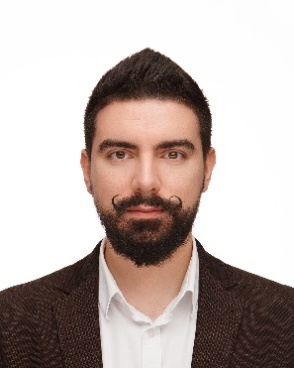 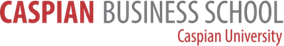 1Ф.И.О., дата рождения Смехов Леонид Владимирович. 13.04.19872Телефон, e-mail, URL  lsmekhov@gmail.com +7 926 256 76 23, +7 707 374 71 673Если преподаватель представлен на сайте своего университета, укажите этоПредставлен на сайте университета.4Должность (укажите полную или неполную занятость, при не полной занятости  Бизнес-тренер5Укажите род основной деятельности и время (в процентах), затрачиваемое на неё) Бизнес-тренер100%6Какой ВУЗ, по какой специальности и когда окончил. Ученая степень, званиеМГУ им. М.В. Ломоносова, филологический ф-т, 2008г. Высшее. Филолог. Преподаватель русского языка и литературы по специальности «Филология» . кандидат исторических наук (РФ)7Работа в подразделении, включая даты приёма на работу и занимаемые должности8Работав других подразделениях и организациях (указать даты и занимаемые должности)2008-2013г. МГУ им. М.В. Ломоносова, филологический ф-т - преподаватель  2013-2014 г. Телеканал «Стиль и мода», телеведущий 2014-н.в. Тренинг-центр «Коммуникатор» (Communicator Smart Trainings) – руководитель, тренер по ораторскому искусству 2014-2019г. Телеканал «Всё ТВ» интерактивного телевидения Ростелеком – телеведущий2015-2018г. Бизнес-кола Integral РЭУ им. Плеханова – преподаватель-совместитель 2015-н.в. Институт Бизнеса и Делового Администрирования РАНХиГС при Президенте РФ - ст.преподаватель9Основные научные интересыРиторика, теория аргументации, сравнительное языкознание, аналитическая психология, история международных отношений10Основные публикации за последние 5 летКоммуникативные практики президентов США и РФ 2000–2008 гг. Вестник РГГУ. Серия «Политология. История. Международные отношения».2022. №1. С. 99-108.Институт президентства США и России в 2000–2008 гг. как коммуникативное явление	Вестник РГГУ. Серия «Евразийскиеисследования. История. Политология. Международные отношения». 2022. №2. С. 91-99.11Членство в научных и профессиональных обществах-12Награды и присуждённые премии-13Другие обязанности, выполняемые в течение учебного года, количество часов в неделю. Отметьте, оплачиваются ли они дополнительно-14Повышение квалификацииПовышение квалификации: «Предпринимательство и управление компанией», 16 часов, 	2017-05-25 -2017-05-26«Риторические традиции и коммуникативные процессы в эпоху цифровизации», 36 часов, 2020-02-05 - 2020-02-07